Marian School Art Competition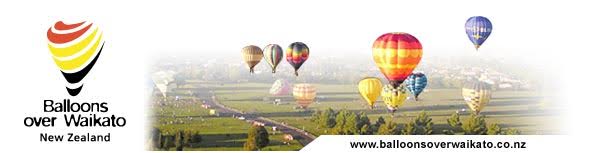 Categories: Team 1, Team 2, Team 3, Team 4Prizes for each section and all entries will be displayed in the school library.Any medium- papier-mâché, collage, paint, crayon and dye, coloured pencil.Closing date for entries- Monday 14th March. Handed into the school office.All work to be named and have the team of the student who did it, recorded on the back.Balloon Hop is coming to Marian School  Thursday 17th March The balloonists will visit the display of artwork in the library…Let’s blow them away with our creativity!